February 11, 2020CRAIG WILSON, PRESIDENT & CEOBREAKERBOX LLCP.O. BOX 810NEWBURYPORT, MA  01950Dear Sir:	On January 31, 2020, the Commission received your updated Application of Breakerbox LLC for approval to supply electric generation services to the public in the Commonwealth of PA.  Upon initial review, the Application has been determined to be missing information for the following reasons:No Articles of Incorporation from the Commonwealth of MassachusettsThe Principal on the Fixed-Term Bond must be an original signature.  The name of the applicant is not sufficient.	Pursuant to 52 Pa. Code §1.4, you are required to correct these items.  Failure to do so within 20 days of the date of this letter will result in the Application being returned unfiled.	Please return your items to the above listed address and address to the attention of Secretary Chiavetta. 	Should you have any questions pertaining to your application, please contact our Bureau at 717-772-7777.								Sincerely,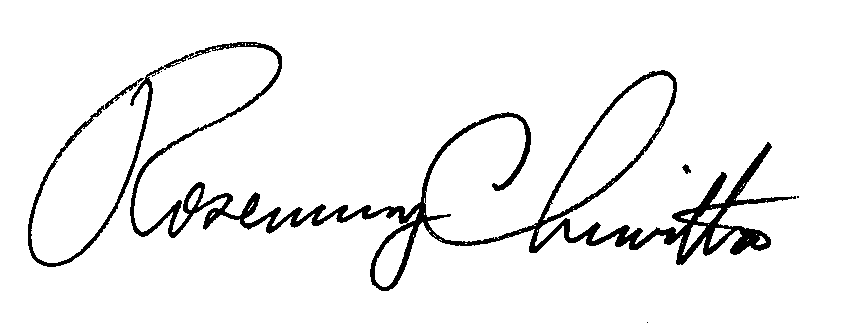 Rosemary ChiavettaSecretaryEnclosureRC: AEL